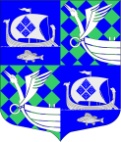 АДМИНИСТРАЦИЯ  МУНИЦИПАЛЬНОГО ОБРАЗОВАНИЯ «ПРИМОРСКОЕ ГОРОДСКОЕ ПОСЕЛЕНИЕ» ВЫБОРГСКОГО РАЙОНА ЛЕНИНГРАДСКОЙ ОБЛАСТИПОСТАНОВЛЕНИЕ23.01.2020                                                                                                               № 13Об установлении средней рыночнойстоимости  1 кв. м. общей площадижилья на 1 квартал 2020 года натерритории МО «Приморское городское поселение» Выборгского района Ленинградской  областиРуководствуясь Приказом Министерства строительства и жилищно-коммунального хозяйства Российской Федерации № 827/пр от 19.12.2019 года, Приказом Комитета по строительству Ленинградской области № 1 от 16.01.2013 года «О признании утратившим силу Приказа Комитета по строительству Ленинградской области от 15 марта 2012 года № 3», распоряжением Комитета по строительству Ленинградской области № 552 от 04.12.2015 года «О мерах по обеспечению осуществления полномочий Комитета по строительству Ленинградской области по расчету размера субсидий и социальных выплат, предоставляемых за счет средств областного бюджета Ленинградской области в рамках реализации на территории Ленинградской области долгосрочных целевых программ», администрация муниципального образования «Приморское городское поседение» Выборгского района Ленинградской областиПОСТАНОВЛЯЕТ:Установить размер средней рыночной стоимости 1 квадратного метра общей площади жилья на 1 квартал 2020 года на территории муниципального образования «Приморское городское поселение» Выборгского района Ленинградской области в сумме 49 666,55 (сорок девять тысяч шестьсот шестьдесят шесть) рублей пятьдесят пять копеек, согласно Приложения № 1;Настоящее постановление подлежит официальному размещению на официальном сайте муниципального образования «Приморское городское поселение» Выборгского района Ленинградской области в сети Интернет;Постановление вступает в силу после официального опубликования в газете «Выборг»;Контроль исполнения постановления оставляю за собой.             Глава администрации                                                Е. В. ШестаковОзнакомиться с полным текстом и приложениями можно в официальном вестнике муниципальных правовых актов органов местного самоуправления МО «Выборгский район» Ленинградской области в сети Интернет по адресу:  http: // npavrlo.ru.Разослано: дело, прокуратуру, Правительство ЛО, Администрацию МО «Выборгский район» Ленинградской области, газету «Выборг», сайт.Приложение 1         к постановлению администрациимуниципального образования «Приморское городское поселение»Выборгского района Ленинградской области                                                                                                            от 23.01.2020  № 13Расчет определения средней рыночной стоимостиодного квадратного метра общей площади жилья на 1 квартал 2020 годана территории МО «Приморское городское поселение»Выборгского района Ленинградской области-По данным Выборгского филиала ООО «Приморск - недвижимость» (Ст_кред.) средняя рыночная стоимость 1 кв. метра  на 1 квартал 2020 года (письмо исх. № 1 от 17.01.2020 г., вх. № 128 от 17.01.2020) (Приложение А)Ст_кред = 39 883 руб.- По данным ООО «ВикингСтройИнвест» (Ст_строй) стоимость 1 кв.м  общей площади жилья в 1 квартале 2020 года составляет 55 000 рублей   (письмо исх. № 4 от 13.01.2020 г., вх. № 51 от 13.01.2020)  (Приложение Б)Ст_строй = 55 000 руб.-По данным отдела государственной статистики по г. Санкт-Петербургу и ЛО (Петростат) «Цены на рынке жилья по ЛО (Ст_стат) (Исх. № 405-э от 26.12.2019, вх. 4776 от 26.12.2019) (Приложение В)Ст_стат = 59 018 + 52 063= 55 540,5 руб.                               2Расчет средней рыночной стоимости 1 кв. м. общей площади жилья на территории МО «Приморское городское поселение»  Выборгского района Ленинградской области на 1 квартал 2020 года (Ср_квм)Ср_квм = Ст_ дог х 0,92 + Ст_кред х 0,92 + Ст_стат + Ст_строй                  _______________________________________________                                                                Nгде:0,92 – коэффициент, учитывающий долю затрат покупателя по оплате услуг риэлторов, нотариусов, кредитных организаций (банков) и других затратN -  количество показателей, используемых при расчетеСр_квм = 39 883 х 0,92 + 55 540,5 + 55 000=  49 077,62  руб.                                           3СТ квм= Ср_квм х К_дефл.где:К_дефл. – индекс-дефлятор, определяемый на основании дефляторов по видам экономической деятельности, индекса цен производителей (раздел капитальные вложения (инвестиции) определяемый уполномоченным федеральным органом исполнительной власти на расчетный квартал (письмо исх. №  405- э от 26.12.2019) (Приложение В)К_дефл. на 1 квартал 2020 года = 101,2СТ квм = 49 077,62   х 1,012= 49 666,55 руб.